ПАСПОРТ ПРОГРАММЫ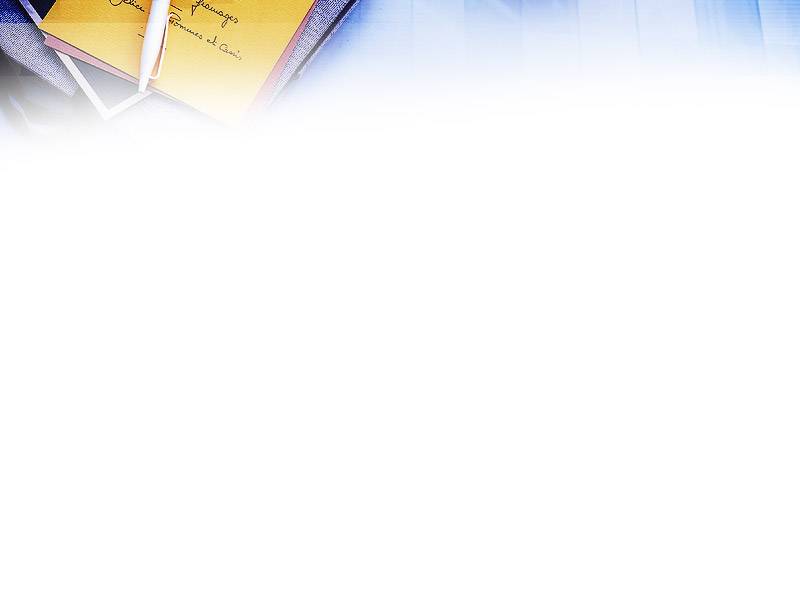 Наименование программыПрограмма развития МОАУДОД «ЦРТДЮ «Созвездие» г. Орска» на 2011-2015 гг. (с изменениями и дополнениями)ЗаказчикСовет Центра.Основание для внесения изменений и дополнений к действующей программе развитияФедеральный закон от 29.12.2012 № 273 – ФЗ  «Об образовании в Российской Федерации» Распоряжение Правительства РФ от 22.11.2012 № 2148-р «Об утверждении государственной программы Российской Федерации «Развитие образования» на 2013-2020годы»Концепция общенациональной системы выявления и развития молодых талантов, утвержденная Президентом РФ от  03.04.2012 годаПроект Концепции развития дополнительного образования детей в РФ.Постановление Правительства Оренбургской области от 28.06.2013  № 553-пп «Об утверждении государственной программы «Развитие системы образования Оренбургской области» на 2014-2020 годы»  Государственная программа «Развитие системы образования Оренбургской области» на 2014-2020 годы»Постановление администрации г. Орска от 30.10.2013г. № 7935-п  «Об утверждении муниципальной программы «Развитие образования в городе Орске в 2014-2016 годах»Постановление администрации города Орска от 20.12.2011 г. № 8641-п «Об утверждении административного регламента администрации города Орска по предоставлению муниципальной услуги «предоставление дополнительного образования детям в муниципальных образовательных учреждениях дополнительного образования детей муниципального образования «Город Орск» Устав МОАУДОД «ЦРТДЮ «Созвездие» г. Орска»Локальные акты МОАУДОД «ЦРТДЮ «Созвездие» г. Орска», регламентирующие деятельность учрежденияРазработчикипрограммыАдминистрация ЦРТДЮ.В разработке программы принимали участие педагогический коллектив, представители родительских комитетов детских клубов.Исполнители программыАдминистрация, коллектив (обучающиеся, родители, педагоги).Миссия ЦентраОбщение, взаимодействие, сотворчество, психологическая поддержка участников педагогического процесса для развития, социализации,  самореализации и самоопределения личности ребенка в постоянно изменяющихся условиях современной жизни.Инновационные идеииспользование проектных и исследовательских методик с целью организации научно-исследовательской деятельности обучающихся;интеграция принципов основного и дополнительного образования;использование рейтинговой оценки для мотивации и стимулирования педагогических работников Центра;вовлечение педагогов дополнительного образования в  активный поиск по созданию инновационных средств, приемов и технологий образования. Концептуальные идеиСистема образования России работает в новых организационных и нормативно-правовых условиях, определенных приоритетными направлениями развития образовательной системы Российской Федерации. Федеральные, региональные, муниципальные нормативные документы развития системы образования определяют для нас основные стратегические ориентиры. В частности, в них установлено, что достижение нового качества обучения и воспитания должно быть сопряжено с максимальным обеспечением условий для развития духовности обучающихся, приобщением их к ценностям отечественной и мировой культуры, профессиональным и жизненным самоопределением, гражданским и нравственным самоосуществлением. В Государственной программе РФ «Развитие образования» на 2013-2020 годы» определены важность и значение системы дополнительного образования детей, способствующей развитию у детей мотивации к познанию и творчеству; укрепление здоровья; профессиональное самоопределение и организация творческого труда, социализации обучающихся, укреплению семейных отношений, формированию общей культуры и организации содержательного досуга.Одна из главных проектных задач образования - формирование подрастающего поколения, которому предстоит жить в ХХI веке, через развитие индивидуальных способностей каждого и становление гражданских качеств личности, на базе интеграции социокультурного пространства. Это возможно при приведении всего образовательного процесса в определенную систему.Дополнительное образование детей - один из социальных институтов детства, который создан и существует для детей, их обучения, воспитания и развития. Это социально востребованная сфера, в которой заказчиками и потребителями образовательных услуг выступают дети и их родители, а также общество и государство. Дополнительное образование детей способно влиять на качество жизни, так как приобщает юных граждан к здоровому образу жизни, раскрывает творческий потенциал личности, побуждает к достижению общественно значимого результата. Этот вид образования  способствует развитию склонностей, способностей и интересов, гражданских и нравственных качеств, жизненному и профессиональному самоопределению подрастающего поколения. Среди задач, решаемых учреждениями дополнительного образования - профилактика безнадзорности, правонарушений, наркомании и алкоголизма. Дополнительное образование надстраивается над базовым и позволяет получить знания, выработать умения и навыки сообразно с личными планами на будущее.Настоящая программа направлена на реализацию государственной политики РФ в области образования, усиления внимания  органов исполнительной власти, общественности к дополнительному образованию детей и их воспитанию через деятельность  ЦРТДЮ «Созвездие»  к организации свободного времени обучающихся, к противодействию негативным явлениям в детской и молодежной среде, к обеспечению охраны прав детей.К концептуальным идеям развития Центра относятся.идея целостности, которая означает единую стратегию организованной системы для достижения конкретных результатов деятельности, с учетом баланса интересов участников образовательного процесса, с опорой на личную ответственность каждого исполнителя;идея партнерства, которая предполагает консолидацию способностей и возможностей всех социальных партнеров, мотивацию их интересов в соответствии с целями развития Центра;идея открытости  и доступности, обеспечивающая каждому воспитаннику условия для свободного развития его интеллектуальных возможностей, гарантирующий индивидуальный вектор роста;идеи инициирования («запуск» собственной траектории развития ребенка), ориентирования (развитие способностей, необходимых для полноценной жизни) и конструирования (организация пространства опытов и событий, в которых вырабатываются личные и социальные нормы) как специфические технологии дополнительного образования детей.Программа разработана с учетом социального заказа, сформулированного в НОИ «Наша новая школа», особенностей путей развития муниципальной системы образования. Необходимость данной программы обусловлена тем, что разработанная стратегия определяет приоритеты дополнительного образования, координирует разрозненные усилия всех исполнителей, заинтересованных лиц, общественных представителей.Дополнительное образование имеет уникальный и существенный потенциал для становления и развития ключевых компетентностей ребенка. Этот потенциал отражен в содержании дополнительного образования, которое объективно больше ориентировано на реальные интересы, запросы,  потребности детей разного возраста. Особенность содержания дополнительного образования в ориентации на получение конкретных (овеществленных и субъективных) результатов решения задач личностного развития обучающегося через освоение дополнительной образовательной программы. Кем принята ПрограммаОсновная программа. Общее собрание сотрудников, протокол № 1 от 20 сентября 2011 года. Изменение и дополнение. Совет Центра, протокол № 1 от 20 сентября 2013 года С кем согласована ПрограммаУправление образования администрации г. Орска Оренбургской областиНаучно-методический центр Управления образования администрации г. Орска Оренбургской областиЦель ПрограммыСоздание организационных, экономических и методических условий для обеспечения функционирования и развития МОАУДОД «ЦРТДЮ «Созвездие» г. Орска», обеспечивающих увеличение масштаба деятельности, повышения качества услуг и разнообразие ресурсов для социальной адаптации, разностороннего развития детей, подростков и учащейся молодежи, формирования у них ценностей и компетенций для профессионального и жизненного самоопределения.Задачи ПрограммыСовершенствование содержания, организационных форм, методов и технологий дополнительного образования детей, разработка программ нового поколения, направленных на развитие инновационной деятельности, информационных технологий. Обеспечение доступности и равных возможностей получения услуг дополнительного образования для граждан независимо от места жительства, социально-экономического статуса, состояния здоровья. Расширение диапазона образовательных услуг в соответствии с запросами детей и родителей.Обеспечение необходимых условий для личностного развития, укрепления здоровья, профессионального самоопределения и творческого труда детей.Изменение форм повышения профессиональной компетентности педагогов, имеющихся в учреждении, обеспечение методической и психологической поддержки личностного роста участников образовательного процесса и создание необходимых условий их деятельности.Повышение эффективности управления в учреждении. Совершенствование нормативно-правовой базы деятельности МОАУДОД «ЦРТДЮ «Созвездие» г. Орска».Внедрение современных организационно-экономических механизмов обеспечения доступности услуг дополнительного образования на уровне муниципального образования, в том числе социального партнерства. Обеспечение сетевого сотрудничества в развитии системы дополнительного образования; активизация социального партнерства с семьей и общественностью района. Создание имиджевой политики МОАУДОД «ЦРТДЮ «Созвездие» г. Орска». Укрепление материально-технической базы учреждения.Ожидаемые результаты Программы и индикаторы для оценки достиженийРеализация поставленных задач и основных направлений деятельности по развитию МОАУДОД «ЦРТДЮ «Созвездие» г.Орска» должна способствовать:повышению качества творческих достижений обучающихся;успешному функционированию образовательно-воспитательной системы Центра;внедрению организационных механизмов мониторинга качественного образования;повышению имиджа семьи в учебно-воспитательном процессе;саморазвитию личности и совершенствованию профессиональных компетенций членов педагогического коллектива.Реализация Программы должна дать следующие результаты:Обеспечение доступности, равных возможностей в получении дополнительного образования детей. Сохранение и развитие сети детских объединений.Расширение возможностей для творческого развития личности ребенка. Личностный рост обучающихся и педагогов, закрепленный в их творческих достижениях,Востребованнность населением реализуемых программ дополнительного образования детей и  удовлетворенность их спектромНовое качество образовательного процесса.Повышение эффективности системы управления в учреждении.Улучшение качественного состава кадров ЦРТДЮ.Формирование привлекательного имиджа ЦРТДЮ.Положительная динамика роста вовлеченных детей и подростков в творческую деятельность, формирование здорового образа жизни.Улучшение условий труда и жизнедеятельности участников образовательного процесса ЦРТДЮ. Укрепление материально-технической базы учреждения.Удовлетворенность выпускников ЦРТДЮ уровнем полученного образованияИндикаторами эффективности реализации Программы  определяются следующие критерии и показатели:1. Обеспечение гарантий доступности дополнительного образования детей2. Динамика качества образования через:рост результативности участия обучающихся в фестивалях, соревнованиях, конкурсах различного уровня;отбор современных методик, технологий обучения и воспитания;распространение интегрированных элективных курсов в образовательной среде района, города;успешно сформированные основные компетенции обучающихся;формирование универсальных учебных действий обучающихся.3. Реализация учебно-воспитательного процесса, способствующего формированию свободной, физически здоровой, духовной богатой, нравственной личности. Позитивная социализация обучающихся по:устойчивой мотивации на здоровый и безопасный образ жизни;уровню реализации коммуникативных навыков обучающихся;стремлению к  самосовершенствованию и самореализации;степени проявления ценностных и духовно-нравственных основ личности.4. Создание условий для повышения качества дополнительного образования детей5. Развитие детского самоуправления и социально-значимых инициатив обучающихся6. Совершенствование ресурсного потенциала ЦентраСроки реализациисентябрь 2011 года – декабрь 2015 года.Этапы реализации программы1 этап. Аналитический (2010-2011 гг.)1.1. Анализ результатов и эффективности завершенной программы развития за 2006-2010 уч.гг.1.2. Систематизация полученных данных, предъявление результатов инновационных процессов.1.3. Информирование об итогах работы педагогического коллектива.1.4. Определение перспектив развития Центра на 2011-215 гг.2 этап. Организационный (2011-2012 гг.)2.1. Разработка и утверждение единой нормативной  и методической базы программы. 2.2. Разработка показателей и критериев оценки деятельности.2.3. Создание системы мониторинга уровня развития образовательной и воспитательной систем. 2.4. Корректировка функциональных обязанностей, системы внутреннего управления.  3 этап. Внедренческий (2012-2013 гг.)3.1. Реализация содержания проекта, перевод проектных моделей в действующие.3.2. Организация взаимодействия и интеграции всех направлений деятельности учреждения.3.3. Внедрение доработанных и измененных образовательных и воспитательных программ.3.4. Промежуточный мониторинг нововведений (сбор информации, обобщение результатов, корректировка деятельности).4 этап. Коррекционный (2013-2014 гг.)4.1. Выявление рисков, анализ внешних и внутренних факторов, расстановка акцентов с традиционного на системно - деятельностный  подход.4.2. Корректировка всех сфер деятельности Центра, согласно современным нормативно-правовым документам федерального, регионального, муниципального уровней. Корректировка программно-методического обеспечения.4.3. Изменение содержания управления инновационной деятельностью в соответствии с требованиями современных информационных технологий.5 этап. Рефлексивный (2014-2015 гг.)5.1. Анализ результатов и эффективности учебно-воспитательного процесса в рамках действующей программы развития.5.2. Систематизация и обобщение  полученных данных. 5.3. Экспертное заключение, выводы рабочих групп.5.4. Определение перспектив развития Центра на новый период.Структура ПрограммыПояснительная записка. Концепция развития  МОАУДОД «ЦРТДЮ «Созвездие» г. Орска». Анализ сведений о состоянии и тенденциях развития Центра.Концептуальные основания программы.Основные цели и задачи.Концепция будущего состояния Центра.Тенденция развития Центра.Механизмы реализации программы.Ожидаемые результаты.Система целевых индикаторов и показателей, характеризующих ход реализации Программы развития.Литература.Приложения.Ресурсное обеспечение реализации ПрограммыОсновными ресурсами для реализации Программы являются:кадры, их высокий уровень мотивации и профессионализма; инновации (использование современных педагогических технологий); общественная форма управления (Совет Центра, Профсоюзный комитет Центра, Родительский комитет) и др.Источники финансированияИсточник финансирования: муниципальный бюджет, внебюджетный фонд,  гранты, благотворительная помощь и пожертвования со стороны физических и юридических лиц. Порядок управления реализацией ПрограммыКонтроль реализации Программы осуществляется директором Центра и его заместителями, Советом  Центра, Общим собранием сотрудников, родительской общественностью.Механизм экспертизы ПрограммыЕжегодно вопрос «О ходе реализации программы развития Центра» заслушивается:на заседании Совета Центра;на заседании Педагогического совета Центра;совещания на разных уровнях самоуправления;публичный отчет  представляется общественности, на сайте Центра.